РАБОЧАЯ ПРОГРАММА УЧЕБНОЙ ДИСЦИПЛИНЫИнформационные технологии2020Рабочая программа учебной дисциплины разработана на основе Федерального государственного образовательного стандарта среднего профессионального образования (далее – ФГОС СПО) по специальности 09.02.06 Сетевое и системное администрирование.Организация-разработчик: государственное автономное учреждение Калининградской области профессиональная образовательная организация «Колледж предпринимательства»Разработчик:Новиков А.В. - ГАУ КО «Колледж предпринимательства», преподавательРабочая программа учебной дисциплины рассмотрена на заседании отделения Информационных технологий Протокол № 1 от 31.08.2020 г.СОДЕРЖАНИЕПАСПОРТ РАБОЧЕЙ ПРОГРАММЫ УЧЕБНОЙ ДИСЦИПЛИНЫИнформационные технологииОбласть применения программыРабочая программа учебной дисциплины является частью программы подготовки специалистов среднего звена в соответствии с ФГОС СПО по специальности 09.02.06 Сетевое и системное администрированиеМесто дисциплины в структуре программы подготовки специалистов среднего звена: дисциплина общепрофессионального циклаЦели и задачи дисциплины – требования к результатам освоениядисциплины:В результате освоения дисциплины обучающийся должен уметь:использовать средства операционных систем и сред для обеспечения работы вычислительной техники;работать в конкретной операционной системе;работать со стандартными программами операционной системы;устанавливать и сопровождать операционные системы;поддерживать приложения различных операционных систем;знать:состав и принципы работы операционных систем и сред;понятие, основные функции, типы операционных систем;машинно-зависимые свойства операционных систем: обработку прерываний, планирование процессов, обслуживание ввода-вывода, управление виртуальной памятью;машинно-независимые свойства операционных систем: работу с файлами, планирование заданий, распределение ресурсов;принципы построения операционных систем;способы организации поддержки устройств, драйверы оборудования,понятие, функции и способы использования программного интерфейса операционной системы, виды пользовательского интерфейсаРекомендуемое количество часов на освоение программы дисциплины:максимальной учебной нагрузки обучающегося 94 часов, в том числе:обязательной аудиторной учебной нагрузки обучающегося, 60 часов;самостоятельной работы обучающегося 12 часов.2. СТРУКТУРА И СОДЕРЖАНИЕ УЧЕБНОЙ ДИСЦИПЛИНЫИнформационные технологии2.1. Объем учебной дисциплины и виды учебной работыТематический план и содержание учебной дисциплины Информационные технологииУСЛОВИЯ РЕАЛИЗАЦИИ РАБОЧЕЙ ПРОГРАММЫ УЧЕБНОЙ ДИСЦИПЛИНЫ3.1. Требования к минимальному материально-техническому обеспечениюРеализация программы дисциплины требует наличия учебного кабинета, лаборатории вычислительной техники, архитектуры персонального компьютера и периферийных устройств.Оборудование учебного кабинета и рабочих мест обучающихся:посадочные места по количеству обучающихся;рабочее место преподавателя;комплект учебно-наглядных пособий по курсу;комплект учебно-методической документации;образцы элементов аппаратного обеспечения ПК, локальных и глобальных сетей;образцы полиграфической продукции, созданной в прикладных программах, изучаемых в курсе;образцы электронной продукции, созданной в прикладных программах, изучаемых в курсе.Технические средства обучения:компьютер с лицензионным программным обеспечением по количеству обучающихся;принтер,сканер,мультимедиа проектор;интерактивная доска;акустическая система (колонки, микрофон);модем;фото и видеокамера;локальная сеть с выходом в Интернет;программное обеспечение (ОС Windows, пакет MS Office, ОС Linux, пакет LibreOffice, сетевое программное обеспечение, браузеры, антивирусные программы).3.2. Информационное обеспечение обученияПеречень рекомендуемых учебных изданий, Интернет-ресурсов, дополнительной литературыОсновные источники:Таненбаум Э. Современные операционные системы. - Питер, 2014. - 1120 с.INTUIT.ru Интернет Университет Информационных Технологий [Электронный ресурс] - Режим доступа http://www.intuit.ru/ свободныйДополнительные источники:Иртегов Д.В. Введение в операционные системы. - СПб.: БХВ - Петербург, 2017 - 624с.Леонтьев В.П. Новейшая энциклопедия персонального компьютера 2015. - М.: ОЛМА - ПРЕСС Образование, 2015. 800 с.Олифер В.Г., Олифер Н.А. Сетевые операционные системы. - СПб.: Питер, 2015 - 539 с.КОНТРОЛЬ И ОЦЕНКА РЕЗУЛЬТАТОВ ОСВОЕНИЯ
ДИСЦИПЛИНЫКонтроль и оценка результатов освоения дисциплины осуществляется преподавателем в процессе проведения семинарских занятий, тестирования, реферативной работы, составления конспектов.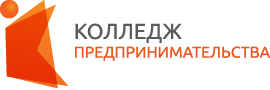 государственное автономное учреждение  Калининградской области профессиональная  образовательная организация «КОЛЛЕДЖ ПРЕДПРИНИМАТЕЛЬСТВА»стр.ПАСПОРТ РАБОЧЕЙ ПРОГРАММЫ УЧЕБНОЙ ДИСЦИПЛИНЫ4СТРУКТУРА И СОДЕРЖАНИЕ УЧЕБНОЙ ДИСЦИПЛИНЫ5УСЛОВИЯ РЕАЛИЗАЦИИ РАБОЧЕЙ ПРОГРАММЫ УЧЕБНОЙ ДИСЦИПЛИНЫ9КОНТРОЛЬ И ОЦЕНКА РЕЗУЛЬТАТОВ ОСВОЕНИЯ УЧЕБНОЙ ДИСЦИПЛИНЫ11Вид учебной работыОбъем часовМаксимальная учебная нагрузка (всего)84Обязательная аудиторная учебная нагрузка (всего) 68в том числе:теоретическое обучение41практические занятия27Самостоятельная работа обучающегося (всего)16в том числе:написание рефератоввыполнение индивидуального заданиясоставление схемработа с конспектом лекций4444Итоговая аттестация в форме дифференцированного зачетаИтоговая аттестация в форме дифференцированного зачетаНаименование разделов и темСодержание учебного материала, лабораторные работы и практические занятия, самостоятельная работа обучающегося, курсовая работа (проект)Объем в часахУровень усвоения123Раздел 1.Информационные системы и технологии84Тема 1.1.Общие сведения об информации и информационных технологияхСодержание учебного материала312Тема 1.1.Общие сведения об информации и информационных технологияхПонятие информации и информационных технологий.Способы восприятия и хранения.Классификация и задачи информационных технологий.102Тема 1.1.Общие сведения об информации и информационных технологияхОсновные устройства ввода/вывода информации. Современные sm art-устройства.102Тема 1.1.Общие сведения об информации и информационных технологияхОперационная система. Назначение. Виды.Антивирусное ПО. Назначение. Виды.102Тема 1.1.Общие сведения об информации и информационных технологияхКомпьютерные сети. Локальные и глобальные.12Тема 1.1.Общие сведения об информации и информационных технологияхСамостоятельная работа обучающихся62Тема 1.1.Общие сведения об информации и информационных технологияхРабота с учебной литературой:«Компьютерные телекоммуникации», «Глобальные компьютерные сети», «Современная структура сети».62Тема 1.2.Знакомство и работа с офиснымПОСодержание учебного материала103Тема 1.2.Знакомство и работа с офиснымПОТекстовый процессор. Создание и форматирование документа. Разметка страницы, шрифты, списки, таблицы, специальные возможности.43Тема 1.2.Знакомство и работа с офиснымПОТабличный процессор. Создание книг, форматирование, специальные возможности. Формулы VB (макросы).23Тема 1.2.Знакомство и работа с офиснымПОПрограмма подготовки презентаций. Создание слайдов. Оформление, ссылки, анимация. Формулы VB (макросы).23Тема 1.2.Знакомство и работа с офиснымПОПонятие компьютерной графики. Понятие растровой графики, векторной графики и трёхмерной графики.23Тема 1.2.Знакомство и работа с офиснымПОПрактические работы:272Тема 1.2.Знакомство и работа с офиснымПОРедактирование документа. Выделение блоков текста. Контекстное меню. Масштабирование рабочего окна. Форматирование абзацев. Работа с линейкой. Режим предварительного просмотра32Тема 1.2.Знакомство и работа с офиснымПОРабота со списками. Маркированные и нумерованные списки. Автоматические списки. Форматирование списков.22Тема 1.2.Знакомство и работа с офиснымПОРабота со стилями. Создание стиля.22Тема 1.2.Знакомство и работа с офиснымПОПроверка орфографии, грамматики, смена языка, расстановка переносов. Поиск и замена текста. Вставка специальных символов.22Тема 1.2.Знакомство и работа с офиснымПОСоздание и редактирование таблиц. Сортировка таблиц. Вычисления в таблицах. Преобразование текста в таблицу.22Тема 1.2.Знакомство и работа с офиснымПОУправление просмотром документов. Просмотр и перемещение внутри документа. Переход по закладке. Использование гиперссылок22Тема 1.2.Знакомство и работа с офиснымПООформление документа. Создание титульного листа. Создание списка литературы.22Тема 1.2.Знакомство и работа с офиснымПОСтраницы и разделы документа Разбивка документа на страницы. Разрывы страниц. Нумерация страниц.22Тема 1.2.Знакомство и работа с офиснымПОКолончатые тексты. Внесение исправлений в текст. Создание составных документов. Слияние документов Колонтитулы. Размещение колонтитулов. Создание сносок и примечаний. Создание оглавления.42Тема 1.2.Знакомство и работа с офиснымПОРабота с рисунками в документе. Вставка рисунков. Составление блок-схемы. Переупорядочивание слоев рисунка и вращение фигур. Создание рисунка-подложки для текста. Управление обтеканием рисунка текстом. Работа с научными формулами.62Тема 1.2.Знакомство и работа с офиснымПОСамостоятельная работа103Тема 1.2.Знакомство и работа с офиснымПОВыполнение домашних работ по теме 1.2.Работа с учебной литературой, проработка конспектов лекций.Использование ИКТ для подготовки рефератов по темам, составление презентаций.Сообщение: «Создание наглядных диаграмм.Форматирование, перемещение, масштабирование, редактирование диаграммы».Сообщение «Финансовые и статистические функции, обработка экономической и статистической информации.Всего:84Результаты обучения (освоенные компетенции)Основные показатели оценки результатаФормы и методы контроля и оценкиОК 1. Понимать сущность и социальную значимость своей будущей профессии, проявлять к ней устойчивый интересАктивность студентов при проведении учебно- воспитательных мероприятий профессиональной направленностиОК 2. Организовывать собственную деятельность, определять методы и способы выполнения профессиональных задач, оценивать их эффективность и качествоОбоснование выбора и применения методов и способов решения профессиональных задач в области подготовки и организации сетевого взаимодействия на предприятияхОК 4. Осуществлять поиск, анализ и оценку информации, необходимой для постановки и решения профессиональных задач, профессионального и личностного развитияОперативность поиска и использования необходимой информации для качественного выполнения профессиональных задач, профессионального и личностного развития. Широта использования различных источников, включая электронныеOK 8. Самостоятельно определять задачи профессионального и личностного развития, заниматься самообразованием, осознанно планировать повышение квалификацииПланирование внеаудиторной самостоятельной работы при изучении профессионального модуля, выполнение дополнительных творческих заданий при выполнении домашних заданийОК 9. Быть готовым к смене технологий в профессиональной деятельностиПроявление интереса к инновациям в области профессиональной деятельности, участие в проектной, конкурсной деятельностиПК 2.1. Администрировать локальные вычислительные сети и принимать меры по устранению возможных сбоевОбеспечивать бесперебойное функционирование вычислительной сети в соответствии с техническими условиями и нормативами обслуживания.Проводить необходимые тестовые проверки и профилактические осмотры Осуществлять мониторинг использования вычислительной сети.Фиксировать и анализировать сбои в работе серверного и сетевого оборудования.Обеспечивать своевременное выполнение профилактических работ. Своевременно выполнять мелкий ремонт оборудования. Фиксировать необходимость внеочередного обслуживания программно технических средств.Соблюдать нормы затрат материальных ресурсов и времениВести техническую и отчетную документациюЭкспертная оценка результатов деятельности обучающихся в процессе освоения образовательной программы:на практических занятиях (при решении ситуационных задач, при участии в деловых играх);при выполнении работ на различных этапахпроизводственной практикипри проведении контрольных работ, зачетовПК 3.1. Устанавливать, настраивать, эксплуатировать и обслуживать технические и программно-аппаратные1 средства компьютерных сетейточность и скорость настройки сети;качество рекомендаций по повышениюработоспособности сети;выбор технологического оборудования для настройкисети;- расчет времени для настройки сети;точность и грамотность оформления технологической документации.Экспертная оценка результатов деятельности обучающихся в процессе освоения образовательной программы:на практических занятиях (при решении ситуационных задач, при участии в деловых играх);при выполнении работ на различных этапах производственной практики при проведении контрольных работ, зачетовПК 3.2. Проводить профилактические работы на объектах сетевой инфраструктуры и рабочих станцияхточность и скорость настройки сети;качество анализа свойств сети, исходя из ее служебного назначения;качество рекомендаций по повышению технологичности сети;точность и грамотность оформления технологической документацииЭкспертная оценка результатов деятельности обучающихся в процессе освоения образовательной программы:на практических занятиях (при решении ситуационных задач, при участии в деловых играх);при выполнении работ на различных этапах производственной практики при проведении контрольных работ, зачетовПК 3.4. Участвовать в разработке схемы послеаварийного восстановления работоспособности компьютерной сети, выполнять восстановление и резервное копирование информации- выбор и использование пакетов прикладных программ для разработки конструкторской документации и проектирования технологических процессовЭкспертная оценка результатов деятельности обучающихся в процессе освоения образовательной программы:на практических занятиях (при решении ситуационных задач, при участии в деловых играх);при выполнении работ на различных этапах производственной практики при проведении контрольных работ, зачетовПК 3.5. Организовывать инвентаризацию технических средств сетевой инфраструктуры, осуществлять контроль поступившего из ремонта оборудования- выбор и использование пакетов прикладных программ для разработки конструкторской документации и проектирования технологических процессовЭкспертная оценка результатов деятельности обучающихся в процессе освоения образовательной программы:на практических занятиях (при решении ситуационных задач, при участии в деловых играх);при выполнении работ на различных этапах производственной практики при проведении контрольных работ, зачетовПК 3.6. Выполнять замену расходных материалов и мелкий ремонт периферийного оборудования, определять1 ) старевшее оборудование и программные средства сетевой инфраструктуры- выбор и использование пакетов прикладных программ для разработки конструкторской документации и проектирования технологических процессовЭкспертная оценка результатов деятельности обучающихся в процессе освоения образовательной программы:на практических занятиях (при решении ситуационных задач, при участии в деловых играх);при выполнении работ на различных этапах производственной практики при проведении контрольных работ, зачетов